SuPerin Pizzapäivät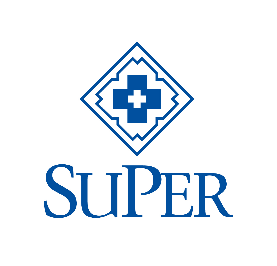 Nakkilan Hima Kebab- Pizzeriassa  14.4 jaHarjavallassa Gala Kebab & Pizzeriassa 15.4Pizzan voi noutaa klo 11-19 välisenä aikana. Jätä nimi ja puh.numero vihkoon ja esitä jäsenkortti.Ammattiosasto tarjoaa 1 normi pizzan ja 0,4l hanajuoman/jäsen ja vain toisesta pizzeriasta.Ammattiosaston sääntömääräinen kevätkokous pidetään 20.4. Käsitellään sääntöjen määräämät asiat ja tehdään hallitukseen täydentäviä valintoja. Lisätietoja ammattiosaston nettisivuilta tai facebookista. Eli ota meidät seurantaan! Terveisin Ammattiosaston hallitus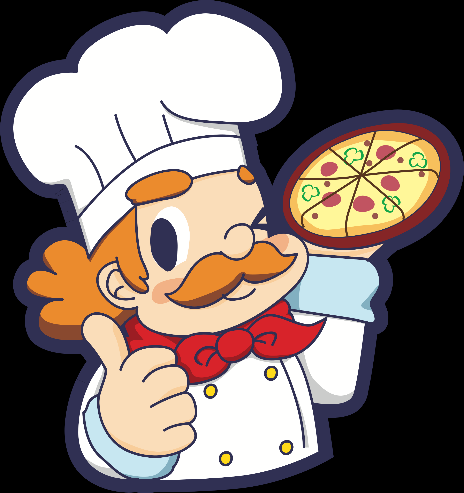 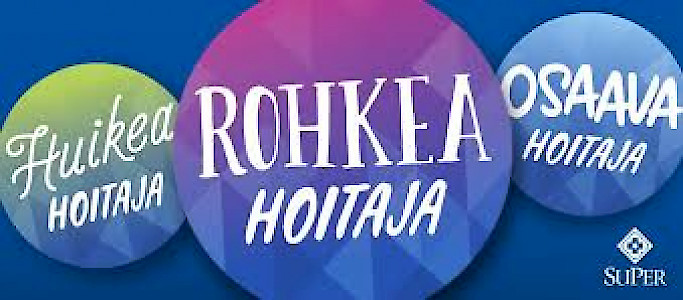 